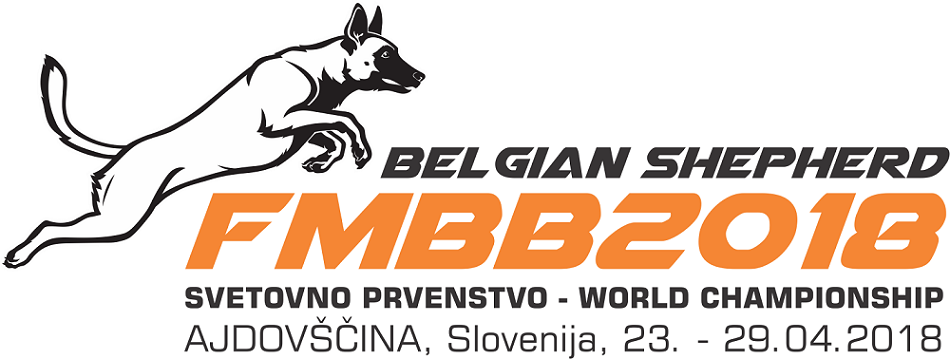 TISKOVNO SPOROČILOV APRILU BO V AJDOVŠČINI POTEKALO SVETOVNO PRVENSTVO BELGIJSKIH OVČARJEV(FMBB World Championship  2018)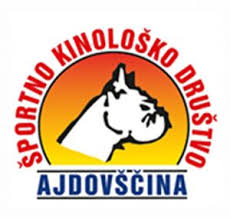 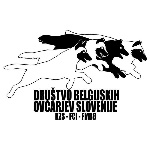 Športno kinološko društvo Ajdovščina skupaj z Društvom belgijskih ovčarjev Slovenije organizira v aprilu Svetovno prvenstvo za Belgijske ovčarje (BO). Prvenstvo se bo odvijalo v Ajdovščini in njeni okolici. Organizacijo je društvo uradno prevzelo v juniju 2017, po obisku delegacije svetovnega združenja Belgijskih ovčarjev FMBB. Tekmovanje bo potekalo od 23. do 29. aprila 2018. Uradna otvoritev prvenstva bo v torek, 24. aprila 2018, ob 17.00 v središču Ajdovščine, natančneje v grajskem obzidju Castra. Pred slavnostnim odprtjem bo po mestnih ulicah potekal svečani mimohod reprezentanc s pričetkom ob 16.00. Tekom tedna bo mogoče spremljati program prvenstva, ki se bo pretežno odvijal na športnem stadionu Ajdovščina in pomožnem igrišču ob ajdovskem letališču, drugi del programa pa bo izveden na igrišču z umetno travo za Športnim centrom Police. V soboto in nedeljo bo mogoče spremljati razstavo vseh štirih pasem belgijskega ovčarja v obzidju Castre.Svetovno prvenstvo Belgijskih ovčarjev se razlikuje od drugih podobnih svetovnih prvenstev delovnih pasem predvsem v tem, da na eno mesto pripelje zdaleč največ ljubiteljev psov ene pasme v vseh njenih pod pasmah. Pod BO smatramo pse naslednjih pasem: Tarvuren, Groenendel, Laekenois in Malinois. Na svetovnem prvenstvu se bo tekmovalo v sedmih disciplinah, in sicer: IPO, Agility, Mondioring, Obedience, tek s psom, kolesarjenje s psom in specialna razstava Belgijskih ovčarjev vseh pasem. Tekmovanje naj bi v Ajdovščino pripeljalo od 500 do 600 tekmovalcev in njihovih spremljevalcev iz več kot 40 držav sveta. Več o programu prvenstva lahko spremljate na uradni spletni strani prvenstva https://fmbb2018.si/.PREDVIDEN SEZNAM DRŽAV UDELEŽENK TEKMOVANJA :ARGENTINAAVSTRALIJAAVSTRIJABELGIJABELORUSIJABOLGARIJABRAZILIJAČEŠKAČILEDANSKAESTONIJAFINSKAFRANCIJAGRČIJAHRVAŠKAINDIJAITALIJAIZRAELJAPONSKAJERSEYJUŽNA AFRIKALATVIJALIBANONLITVALUKSEMBURGMADŽARSKAMALEZIJANEMČIJANIZOZEMSKANORVEŠKAPOLJSKAPORTUGALSKAROMUNIJARUSIJASLOVAŠKASLOVENIJASRBIJAŠPANIJAŠVEDSKAŠVICATAJVANTURČIJAUKRAJINAURUGVAJZDAVELIKA BRITANIJAURNIK (za obiskovalce):Uradno traja prvenstvo od 23. 4. do 29. 4. 2018, večina tekmovalcev pride že kakšen teden pred dogodkom. Že od sobote, 21. 4., potekajo prijave, registracija, možnost treningov na rezervnih stadionih in možnost sledenja. ODPRTJE PRVENSTVAV torek, 24. aprila, je uradna otvoritev prvenstva s spremljevalnim programom, nagovori organizatorja, župana občine Ajdovščina, ministrice za obrambo. Ob 15.00 – zbiranje reprezentanc t. i. MEETING POINT na parkirišču za starim mlinomOb 16.00 – mimohod reprezentanc s tekmovalci in njihovimi psi skozi AjdovščinoOb 17.00 – Uradno odprtje prvenstva s protokolarnim delom prireditve in spremljevalnim programomOd srede, 25. aprila, do nedelje, 29. aprila, 2018 bodo na v spodnji preglednici omenjenih prizoriščih tekmovanja, zanimiva tudi za obiskovalce prireditve:ZAKLJUČEK PRVENSTVA:V nedeljo, 29. aprila 2018, bo ob 15.00 potekala krajša slovesnost ob zaključku Svetovnega prvenstva belgijskih ovčarjev. Ob pozdravnem nagovoru župana Občine Ajdovščina bo podeljen pokal WORLD CHAMPIONSHIP.VSTOPNICE:Dnevna vstopnica Z nakupom ene dnevne vstopnice si bodo obiskovalci lahko za tisti dan ogledali vsa prizorišča, kjer se tekmovanja odvijajo.Cena: 10 eur, za otroke do 10 let vstop brezplačen.Tedenska vstopnicaOb nakupu tedenske vstopnice dobijo obiskovalci še majico Svetovnega prvenstva. Prav tako velja vstopnica za vsa prizorišča za vse dneve.Cena: 30 eur, za otroke do 10 let vstop brezplačen.OPIS PASME BELGIJSKI OVČARBelgijski ovčar je pasma, ki zahteva celega človeka. Od vodnika zahteva veliko truda in časa, zato ni enostaven pes. Pri človeku, ki mu tega ne bo nudil, bo postal nesrečno, zafrustrirano bitje, strasten uničevalec, ščipalec, vrtnar, bevskač. Pri človeku, ki bo znal poskrbeti za njegove telesne in umske potrebe, pa bo belgijec postal vrhunski športnik, partner, prijatelj ter mu podaril dušo in srce.Belgijski ovčar je pozoren in aktiven pes, ki prekipeva od energije in je vedno pripravljen skočiti v akcijo. Ima prirojen čut za varovanje čred in je lahko odličen čuvaj. Brez oklevanja varuje svojega vodnika in v sebi tako združuje vse potrebno za opravljanje ovčarskih, obrambnih in čuvajskih nalog.Prvi pasemski standard je klub za belgijske ovčarje objavil aprila 1892, v katerem je opisana ena pasma s tremi različnimi tipi dlake – dolgo, kratko in resasto. Skozi čas se je opredelitev različic sicer spreminjala, že nekaj desetletij pa velja, da so priznane štiri različice – črni dolgodlaki groenendael, rjavi ali soboljevi s črni masko dolgodlaki tervueren, rjavi s črno masko kratkodlaki malinois in rjavi resasti laekenois. Gre torej za enega psa v štirih različnih preoblekah. OPIS DISCIPLIN:IPOIPO program je eden najzahtevnejših in najstarejših programov šolanja psov. Namen IPO športa je prikazati pasjo inteligenco in delovno sposobnost. Kratica IPO pomeni »Internationale Prűfung Ordung«, kar bi lahko prevedli kot mednarodna pravila za preizkušnje. Šport se je razvil v Nemčiji v začetku 20. stoletja kot preizkus naravnih zasnov in delovnih sposobnosti nemškega ovčarja. Kasneje se je razširil v šport za vse delovne pasme, ki tudi danes služi kot dober preizkus delovnih sposobnosti psov, kjer se ocenjuje značajsko stabilnost, vzdržljivost, korektno zgradbo, sposobnost voha, željo po delu, pogum in učljivost. IPO program igra pomembno vlogo v vzreji delovnih pasem, saj lahko z njim ugotavljamo delovno in telesno sposobnost psa. Vodnik s šolanjem IPO programa omogoči psu, da kljub izgubi svoje namembnosti zaradi tehnološkega razvoja, opravlja delo, za katero je bil v preteklosti vzrejen. S tem pa poskrbi za: socializacijo, vzgojo, reden stik s človekom, psihološki razvoj, zadosti njegove potrebe po gibanju in s tem zaposli psa.Program je sestavljen iz treh disciplin, sledenja, poslušnosti in obrambe. Poteka na treh težavnostnih stopnjah: IPO-1, IPO-2 in IPO-3. Tri raznolike discipline vnašajo pestrost v samo šolanje, prav tako pa prikažejo vse kvalitete določenega psa. Kompleksnost preizkusa in raznolikost disciplin postavita v ospredje značajsko boljšega psa.Sled je disciplina, kjer se preizkusi vohalne sposobnosti psa, ki so pri psih zelo dobro razvite. V tej disciplini polagalec postavi sled, tako da hodi od začetne startne točke v ravni liniji, naredi kljuko v desno ali levo in nadaljuje v ravni liniji. Število linij in kljuk je odvisno od posamezne stopnje. Vodnik pripelje navezanega psa na začetek sledi in ga pusti, da samostojno sledi stopinjam in nakaže predmet, ki ga je predhodno tam pustil polagalec. Pri delu se ocenjuje natančnost psa in voljo do sledenja.Poslušnost se izvaja na poligonu v paru z drugim psom. Je zelo tehnična disciplina, kjer pes izvaja vaje po točno določenem zaporedju. Vaje so sestavljene iz osnovne vodljivosti, vaj v gibanju sedi, prostor in stoj, vaj prinašanja, vaje naprej in odlaganja. Za najvišje ocene mora pes pokazati voljo do sodelovanja in dela, sproščenost, hitrost in natančnost.Obramba velja za najatraktivnejšo disciplino v IPO športu in tudi nekakšno merilo za zmožnost izvajanja tega športa. Psi neprimerni za izvajanje vaj obrambe ne morejo sodelovati v tem športu. Obramba je preizkus poguma in odločnosti psa nasprotovati markerju. Pri delu se ocenjuje energičnost in odločnost pri izvajanju vaj, mirnost ugriza in upoštevanje navodil vodnika.Zaradi zahtevnosti programa niso vsi psi in vse pasme primerne za šolanje programa IPO. Pasme delovnih psov so tiste, ki so primerne za šolanje IPO programa, mednje pa spadajo tudi belgijski ovčarji. Primeren pes za šolanje programa IPO je tisti, ki ima za delo potrebne nagone in značajske lastnosti. Pes, primeren za ta šport, mora posedovati dobro izražen nagon plena, željo po sodelovanju, samoiniciativnost, notranjo trdnost in psihično stabilnost. Plašni, boječi in psi brez nagona plena ter želje po sodelovanju, niso primerni za šolanje programa IPO.AGILITYAgility je idealna aktivnost za človeka in psa, je veselje do gibanja in tesnega stika s psom. Vodnik teče s psom mimo zaporedno postavljenih ovir in z različnimi slišnimi ter vidnimi ukazi usmerja – vodi psa tako, da kar najbolj natančno in hitro premaguje ovire. Agility je lahko hkrati rekreacija in zabava, pa tudi tekmovanje in druženje. Zato ni naključje, da se z agilityjem ukvarja vse več ljubiteljev, tako pri nas kot po svetu. Agility je ena redkih kinoloških športnih disciplin, v kateri lahko sodelujejo vsi psi, tako rodovniški kot mešančki.  Pri starosti vodnikov prav tako ni omejitev. Najmlajši udeleženci so vodniki, ki so komaj začeli hoditi v šolo, med veterani pa so tudi taki, ki so že krepko zakorakali v sedemdeseta leta. Vodnik mora biti član kluba – društva, ki je včlanjeno v Kinološko zvezo Slovenije.MONDIORINGMondioring je ena izmed najatraktivnejših kinoloških športnih disciplin. Je mednarodna izpeljanka iz mešanice francoskega ter belgijskega ringa.Vključuje vaje skokov, poslušnosti in obrambe v treh zahtevnostnih nivojih. Posebnost Mondioringa je kulisa na tekmovalnem poligonu s poljubno tematiko (npr. lahko predstavlja zgodovino, posebnosti, značilnosti kraja, ki gosti tekmovanje).Vedno nove kulise, spremenjena zaporedja vaj, srečevanje z vedno novimi okoliščinami zahtevajo ustrezno šolanega psa primerne vrhunske vzreje, zmožnega intenzivnega iskanja rešitve naloge  v popolnoma neznanih in nepredvidljivih okoliščinah.CANICROSSCanicross je šport, kjer pes in vodnik tečeta skupaj;  pes z vlečenjem pomaga tekaču, saj praviloma teče hitreje in zato pomaga k hitrejšemu tempu. Tek z vlečnim psom se razlikuje od klasičnega teka predvsem v tem, da pes vleče vodnika pred seboj in ima zaradi tega dodatno zaposlitev  – vleko. Med tekom je pes popolnoma osredotočen na vleko, ne sme se ozirati na moteče dejavnike, njegova pozornost  je usmerjena izključno na tek in vleko. Vleka za psa predstavlja dodatno psihofizično zaposlitev, medtem ko gre pri klasičnem teku zgolj za rekreacijo.BIKEJÖRINGBikejöring je podobno kot skijoring, canicross, rollerjoring šport, kjer pes ali skupina psov vleče kolesarja. Pri tem športu je pomembno, da je pes vodljiv, da uboga osnovne ukaze in da ima močno voljo do teka. Lahko je to le rekreacija za vodnika in psa, hkrati pa je lahko tudi trening za vlečne pse izven sezone.Najpogostejše pasme, ki se uporabljajo za ta šport, so definitivno vlečne pasme, kot so sibirski husky, aljaški malamut, samojed, aljaški husky in pa lovske pasme, kot so nemški kratkodlaki ptičar in tudi križanci med polarnimi in lovskimi pasmami. Na splošno pa je za bikejoring primerna vsaka pasma, ki rada teče, torej tudi belgijski ovčar.OBEDIENCEStoj, sedi, prostor, hop, počakaj, poleg, prinesi, išči … Te izraze pogosto slišimo na tečajih v pasjih šolah, na raznih pasjih tekmovanjih in na sprehodih z našimi štirinožnimi prijatelji.V disciplini obedience za komunikacijo med vodnikom in psom uporabljamo prav te iste izraze. Če jih analiziramo in se vprašamo, od kod jih poznamo, se najpogosteje spomnimo na poslušnost. Obedience pa je splošno priznano mednarodno ime za poslušnost!Kot pri mnogih drugih tekmovalnih disciplinah je tudi obedience razdeljen na več težavnostnih razredov in sicer OB1, OB2 in OB3. Vsak razred obsega 10 vaj, ki so na vseh tekmovanjih identične, saj se izvajajo po pravilniku FCI. Z obediencem se lahko ukvarjajo psi vseh pasem in velikosti, vendar pa smejo na uradnih tekmovanjih pod pokroviteljstvom FCI sodelovati samo rodovniški psi. Obedience postavlja v ospredje dinamičnost, hitrost in pozornost, ki jo pes namenja vodniku tako, da skupaj tvorita harmonično ekipo. Učenje vedno temelji na igri in nagrajevanju ter s tem podpira dober odnos med vodnikom in psom. Hkrati pa psa naučimo, da mora vedno ostati pod nadzorom vodnika ter z njim ustvarjalno sodelovati. Vaje razstavimo na posamezne elemente, saj le tako psa postopoma pripravimo na vse večjo zahtevnost vaj.Obedience zahteva veliko potrpežljivosti in natančnosti, zato velja za eno izmed bolj zahtevnih disciplin. Toda doseganje rezultatov poplača ves vloženi trud, predvsem pa pomeni zabavo tako za vodnika kot tudi za njegovega štirinožnega prijatelja.RAZSTAVA BELGIJSKIH OVČARJEVV soboto, 28. 4., in v nedeljo, 29. 4., bo v obzidju Castra potekala razstava belgijskih ovčarjev, kjer si bodo obiskovalci lahko ogledali vse štiri priznane različice belgijskega ovčarja – črni dolgodlaki groenendael, rjavi ali soboljevi s črni masko dolgodlaki tervueren, rjavi s črno masko kratkodlaki malinois in rjavi resasti laekenois. PRIZORIŠČE/DANTOREK, 24. 4. 2018SREDA, 25. 4. 2018ČETRTEK, 26. 4. 2018PETEK, 27. 4. 2018SOBOTA, 28. 4. 2018NEDELJA, 29. 4. 2018Parkirišče za starim mlinom Ajdovščina (meeting point)16.00 MIMOHOD REPPREZENTANC (sprehod skozi mesto)Obzidje Castra17.00 – 18.00 OTVORITEV PRVENSTVA Od 10.00 daljeRAZSTAVA PSOVOd 10.00 daljeRAZSTAVA FMBBNogometni stadion PrimorjeOd 6.00 daljeIPOOd 6.00 daljeIPOOd 6.00 daljeIPOOd 6.00 daljeIPOOd 7.00 daljeIPOOb 15.00ZAKLJUČEK PRVENSTVA (mimohod, zaključni govori, podelitev WORLD CHAMPIONSHIP)Pomožni stadion Primorje (polovica stadiona Obedience, polovica Agility)Od 8.00 daljeOBEDIENCEOd 8.00 daljeAGILITY Od 9.00 daljeOBEDIENCEOd 8.00 daljeAGILITY Od 9.00 daljeOBEDIENCEOd 9.30 daljeAGILITY Od 8.00 daljeOBEDIENCEŠportni center PoliceOd 7.00 daljeMONDIORINGOd 7.00 daljeMONDIORINGOd 7.00 daljeMONDIORINGOd 7.00 daljeMONDIORINGOd 7.00 daljeMONDIORINGPROGA za tek s psom / kolesarjenje s psomOd 16.00 daljeCANICROSS / BIKEJORING(kratka proga)Od 16.00 daljeCANICROSS / BIKEJORING(dolga proga)